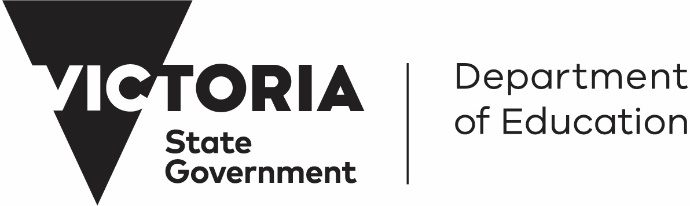 SCHOOL DETAILSSCHOOL DETAILSSCHOOL DETAILSSCHOOL DETAILSSCHOOL DETAILSSCHOOL DETAILSSchool nameSchool contactContact phoneSTUDENT DETAILSSTUDENT DETAILSSTUDENT DETAILSSTUDENT DETAILSSTUDENT DETAILSSTUDENT DETAILSStudent nameDate of ApplicationResidential addressPostcodeDate of birthAge Current year levelAPPLICATION DETAILS APPLICATION DETAILS APPLICATION DETAILS APPLICATION DETAILS APPLICATION DETAILS APPLICATION DETAILS APPLICATION DETAILS APPLICATION DETAILS APPLICATION DETAILS APPLICATION DETAILS APPLICATION DETAILS APPLICATION DETAILS APPLICATION DETAILS Which type of transport assistance does this application relate to?Which type of transport assistance does this application relate to?Which type of transport assistance does this application relate to?Which type of transport assistance does this application relate to?Which type of transport assistance does this application relate to?Which type of transport assistance does this application relate to?Which type of transport assistance does this application relate to?Which type of transport assistance does this application relate to?Which type of transport assistance does this application relate to?Which type of transport assistance does this application relate to?Which type of transport assistance does this application relate to?Which type of transport assistance does this application relate to?Which type of transport assistance does this application relate to?  School Bus Program  School Bus Program  School Bus Program  Conveyance Allowance  Conveyance Allowance  Conveyance Allowance  Conveyance Allowance Students with a Disability Transport ProgramProceed to ‘Specialist Schools Only’ section Students with a Disability Transport ProgramProceed to ‘Specialist Schools Only’ section Students with a Disability Transport ProgramProceed to ‘Specialist Schools Only’ section Students with a Disability Transport ProgramProceed to ‘Specialist Schools Only’ section Students with a Disability Transport ProgramProceed to ‘Specialist Schools Only’ section Students with a Disability Transport ProgramProceed to ‘Specialist Schools Only’ sectionIs the student enrolled at their nearest government school according to year level or their nearest non-government school according to denomination?Is the student enrolled at their nearest government school according to year level or their nearest non-government school according to denomination?Is the student enrolled at their nearest government school according to year level or their nearest non-government school according to denomination?Is the student enrolled at their nearest government school according to year level or their nearest non-government school according to denomination?Is the student enrolled at their nearest government school according to year level or their nearest non-government school according to denomination?  Yes  Yes  Yes  Yes  Yes  No  No  NoIf no, what is their nearest appropriate school?If no, what is their nearest appropriate school?If no, what is their nearest appropriate school?If no, what is their nearest appropriate school?If no, what is their nearest appropriate school?If bus travel is required, is there seating capacity on the service?If bus travel is required, is there seating capacity on the service?If bus travel is required, is there seating capacity on the service?If bus travel is required, is there seating capacity on the service?If bus travel is required, is there seating capacity on the service?  Yes  Yes  Yes  No  No  No  No  N/AWhat is the exact distance (in km) by the shortest practicable route?What is the exact distance (in km) by the shortest practicable route?What is the exact distance (in km) by the shortest practicable route?What is the exact distance (in km) by the shortest practicable route?What is the exact distance (in km) by the shortest practicable route?Home to school:       kmHome to school:       kmHome to school:       kmHome to school:       kmHome to school:       kmHome to bus stop:       kmHome to bus stop:       kmHome to bus stop:       kmDoes the student have any medical conditions? Does the student have any medical conditions? Does the student have any medical conditions? Does the student have any medical conditions? Does the student have any medical conditions?   Yes   Yes   Yes   Yes   Yes   No  No  NoIf yes, briefly detail the medical conditions: If yes, briefly detail the medical conditions: If yes, briefly detail the medical conditions: If yes, briefly detail the medical conditions: If yes, briefly detail the medical conditions: SPECIALIST SCHOOLS ONLY SPECIALIST SCHOOLS ONLY SPECIALIST SCHOOLS ONLY SPECIALIST SCHOOLS ONLY SPECIALIST SCHOOLS ONLY SPECIALIST SCHOOLS ONLY SPECIALIST SCHOOLS ONLY SPECIALIST SCHOOLS ONLY SPECIALIST SCHOOLS ONLY SPECIALIST SCHOOLS ONLY SPECIALIST SCHOOLS ONLY SPECIALIST SCHOOLS ONLY SPECIALIST SCHOOLS ONLY Is the student eligible for the Program for Students with Disabilities or Disability Inclusion Tier 3 student-level funding?Is the student eligible for the Program for Students with Disabilities or Disability Inclusion Tier 3 student-level funding?Is the student eligible for the Program for Students with Disabilities or Disability Inclusion Tier 3 student-level funding?Is the student eligible for the Program for Students with Disabilities or Disability Inclusion Tier 3 student-level funding?Is the student eligible for the Program for Students with Disabilities or Disability Inclusion Tier 3 student-level funding? Yes – Their funding level is:      Yes – Their funding level is:      Yes – Their funding level is:      Yes – Their funding level is:      Yes – Their funding level is:      Yes – Their funding level is:      No NoDoes student reside in the DTA of the specialist school they are attending? Does student reside in the DTA of the specialist school they are attending? Does student reside in the DTA of the specialist school they are attending? Does student reside in the DTA of the specialist school they are attending? Does student reside in the DTA of the specialist school they are attending?   Yes   Yes   Yes   Yes   Yes   Yes   No  NoIf no, which school DTA are they in?If no, which school DTA are they in?If no, which school DTA are they in?If no, which school DTA are they in?If no, which school DTA are they in?TRANSPORT ASSISTANCE REQUIREDTRANSPORT ASSISTANCE REQUIREDTRANSPORT ASSISTANCE REQUIREDTRANSPORT ASSISTANCE REQUIREDTRANSPORT ASSISTANCE REQUIREDTRANSPORT ASSISTANCE REQUIREDTRANSPORT ASSISTANCE REQUIREDTRANSPORT ASSISTANCE REQUIREDTRANSPORT ASSISTANCE REQUIREDTRANSPORT ASSISTANCE REQUIREDTRANSPORT ASSISTANCE REQUIREDTRANSPORT ASSISTANCE REQUIREDTRANSPORT ASSISTANCE REQUIREDPlease select the reason for submitting an application for special case consideration. Applications that do not meet the guidelines outlined on the DE website will not be considered. https://www.education.vic.gov.au/PAL/transport-special-case-consideration-info-sheet.docx  Please select the reason for submitting an application for special case consideration. Applications that do not meet the guidelines outlined on the DE website will not be considered. https://www.education.vic.gov.au/PAL/transport-special-case-consideration-info-sheet.docx  Please select the reason for submitting an application for special case consideration. Applications that do not meet the guidelines outlined on the DE website will not be considered. https://www.education.vic.gov.au/PAL/transport-special-case-consideration-info-sheet.docx  Please select the reason for submitting an application for special case consideration. Applications that do not meet the guidelines outlined on the DE website will not be considered. https://www.education.vic.gov.au/PAL/transport-special-case-consideration-info-sheet.docx  Please select the reason for submitting an application for special case consideration. Applications that do not meet the guidelines outlined on the DE website will not be considered. https://www.education.vic.gov.au/PAL/transport-special-case-consideration-info-sheet.docx  Please select the reason for submitting an application for special case consideration. Applications that do not meet the guidelines outlined on the DE website will not be considered. https://www.education.vic.gov.au/PAL/transport-special-case-consideration-info-sheet.docx  Please select the reason for submitting an application for special case consideration. Applications that do not meet the guidelines outlined on the DE website will not be considered. https://www.education.vic.gov.au/PAL/transport-special-case-consideration-info-sheet.docx  Please select the reason for submitting an application for special case consideration. Applications that do not meet the guidelines outlined on the DE website will not be considered. https://www.education.vic.gov.au/PAL/transport-special-case-consideration-info-sheet.docx  Please select the reason for submitting an application for special case consideration. Applications that do not meet the guidelines outlined on the DE website will not be considered. https://www.education.vic.gov.au/PAL/transport-special-case-consideration-info-sheet.docx  Please select the reason for submitting an application for special case consideration. Applications that do not meet the guidelines outlined on the DE website will not be considered. https://www.education.vic.gov.au/PAL/transport-special-case-consideration-info-sheet.docx  Please select the reason for submitting an application for special case consideration. Applications that do not meet the guidelines outlined on the DE website will not be considered. https://www.education.vic.gov.au/PAL/transport-special-case-consideration-info-sheet.docx  Please select the reason for submitting an application for special case consideration. Applications that do not meet the guidelines outlined on the DE website will not be considered. https://www.education.vic.gov.au/PAL/transport-special-case-consideration-info-sheet.docx  Please select the reason for submitting an application for special case consideration. Applications that do not meet the guidelines outlined on the DE website will not be considered. https://www.education.vic.gov.au/PAL/transport-special-case-consideration-info-sheet.docx   Fare exemption to travel on government funded school bus to school other than nearest Extension of the route (provide route name, contract # & km’s):       Conveyance allowance for public bus yearly fare (provide ticket type):       Conveyance allowance for private bus travel Conveyance allowance for private car travelSpecialist schools only: Access to a school bus in DTA at existing pick-up point (detail of existing stop and contract #, provide confirmation from operator)       Conveyance allowance for private car travel Increased Conveyance allowance (include written quotes, see checklist below):      Other: Other (briefly detail):        Fare exemption to travel on government funded school bus to school other than nearest Extension of the route (provide route name, contract # & km’s):       Conveyance allowance for public bus yearly fare (provide ticket type):       Conveyance allowance for private bus travel Conveyance allowance for private car travelSpecialist schools only: Access to a school bus in DTA at existing pick-up point (detail of existing stop and contract #, provide confirmation from operator)       Conveyance allowance for private car travel Increased Conveyance allowance (include written quotes, see checklist below):      Other: Other (briefly detail):        Fare exemption to travel on government funded school bus to school other than nearest Extension of the route (provide route name, contract # & km’s):       Conveyance allowance for public bus yearly fare (provide ticket type):       Conveyance allowance for private bus travel Conveyance allowance for private car travelSpecialist schools only: Access to a school bus in DTA at existing pick-up point (detail of existing stop and contract #, provide confirmation from operator)       Conveyance allowance for private car travel Increased Conveyance allowance (include written quotes, see checklist below):      Other: Other (briefly detail):        Fare exemption to travel on government funded school bus to school other than nearest Extension of the route (provide route name, contract # & km’s):       Conveyance allowance for public bus yearly fare (provide ticket type):       Conveyance allowance for private bus travel Conveyance allowance for private car travelSpecialist schools only: Access to a school bus in DTA at existing pick-up point (detail of existing stop and contract #, provide confirmation from operator)       Conveyance allowance for private car travel Increased Conveyance allowance (include written quotes, see checklist below):      Other: Other (briefly detail):        Fare exemption to travel on government funded school bus to school other than nearest Extension of the route (provide route name, contract # & km’s):       Conveyance allowance for public bus yearly fare (provide ticket type):       Conveyance allowance for private bus travel Conveyance allowance for private car travelSpecialist schools only: Access to a school bus in DTA at existing pick-up point (detail of existing stop and contract #, provide confirmation from operator)       Conveyance allowance for private car travel Increased Conveyance allowance (include written quotes, see checklist below):      Other: Other (briefly detail):        Fare exemption to travel on government funded school bus to school other than nearest Extension of the route (provide route name, contract # & km’s):       Conveyance allowance for public bus yearly fare (provide ticket type):       Conveyance allowance for private bus travel Conveyance allowance for private car travelSpecialist schools only: Access to a school bus in DTA at existing pick-up point (detail of existing stop and contract #, provide confirmation from operator)       Conveyance allowance for private car travel Increased Conveyance allowance (include written quotes, see checklist below):      Other: Other (briefly detail):        Fare exemption to travel on government funded school bus to school other than nearest Extension of the route (provide route name, contract # & km’s):       Conveyance allowance for public bus yearly fare (provide ticket type):       Conveyance allowance for private bus travel Conveyance allowance for private car travelSpecialist schools only: Access to a school bus in DTA at existing pick-up point (detail of existing stop and contract #, provide confirmation from operator)       Conveyance allowance for private car travel Increased Conveyance allowance (include written quotes, see checklist below):      Other: Other (briefly detail):        Fare exemption to travel on government funded school bus to school other than nearest Extension of the route (provide route name, contract # & km’s):       Conveyance allowance for public bus yearly fare (provide ticket type):       Conveyance allowance for private bus travel Conveyance allowance for private car travelSpecialist schools only: Access to a school bus in DTA at existing pick-up point (detail of existing stop and contract #, provide confirmation from operator)       Conveyance allowance for private car travel Increased Conveyance allowance (include written quotes, see checklist below):      Other: Other (briefly detail):        Fare exemption to travel on government funded school bus to school other than nearest Extension of the route (provide route name, contract # & km’s):       Conveyance allowance for public bus yearly fare (provide ticket type):       Conveyance allowance for private bus travel Conveyance allowance for private car travelSpecialist schools only: Access to a school bus in DTA at existing pick-up point (detail of existing stop and contract #, provide confirmation from operator)       Conveyance allowance for private car travel Increased Conveyance allowance (include written quotes, see checklist below):      Other: Other (briefly detail):        Fare exemption to travel on government funded school bus to school other than nearest Extension of the route (provide route name, contract # & km’s):       Conveyance allowance for public bus yearly fare (provide ticket type):       Conveyance allowance for private bus travel Conveyance allowance for private car travelSpecialist schools only: Access to a school bus in DTA at existing pick-up point (detail of existing stop and contract #, provide confirmation from operator)       Conveyance allowance for private car travel Increased Conveyance allowance (include written quotes, see checklist below):      Other: Other (briefly detail):        Fare exemption to travel on government funded school bus to school other than nearest Extension of the route (provide route name, contract # & km’s):       Conveyance allowance for public bus yearly fare (provide ticket type):       Conveyance allowance for private bus travel Conveyance allowance for private car travelSpecialist schools only: Access to a school bus in DTA at existing pick-up point (detail of existing stop and contract #, provide confirmation from operator)       Conveyance allowance for private car travel Increased Conveyance allowance (include written quotes, see checklist below):      Other: Other (briefly detail):        Fare exemption to travel on government funded school bus to school other than nearest Extension of the route (provide route name, contract # & km’s):       Conveyance allowance for public bus yearly fare (provide ticket type):       Conveyance allowance for private bus travel Conveyance allowance for private car travelSpecialist schools only: Access to a school bus in DTA at existing pick-up point (detail of existing stop and contract #, provide confirmation from operator)       Conveyance allowance for private car travel Increased Conveyance allowance (include written quotes, see checklist below):      Other: Other (briefly detail):        Fare exemption to travel on government funded school bus to school other than nearest Extension of the route (provide route name, contract # & km’s):       Conveyance allowance for public bus yearly fare (provide ticket type):       Conveyance allowance for private bus travel Conveyance allowance for private car travelSpecialist schools only: Access to a school bus in DTA at existing pick-up point (detail of existing stop and contract #, provide confirmation from operator)       Conveyance allowance for private car travel Increased Conveyance allowance (include written quotes, see checklist below):      Other: Other (briefly detail):       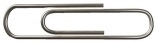 Please ensure supporting documentation for this application is providedPlease ensure supporting documentation for this application is providedPlease ensure supporting documentation for this application is providedPlease ensure supporting documentation for this application is providedPlease ensure supporting documentation for this application is providedPlease ensure supporting documentation for this application is providedPlease ensure supporting documentation for this application is providedPlease ensure supporting documentation for this application is providedPlease ensure supporting documentation for this application is providedPlease ensure supporting documentation for this application is providedPlease ensure supporting documentation for this application is providedPlease ensure supporting documentation for this application is providedPARENT/GUARDIAN DETAILSPARENT/GUARDIAN DETAILSPARENT/GUARDIAN DETAILSPARENT/GUARDIAN DETAILSPARENT/GUARDIAN DETAILSPARENT/GUARDIAN DETAILSPARENT/GUARDIAN DETAILSPARENT/GUARDIAN DETAILSPARENT/GUARDIAN DETAILSPARENT/GUARDIAN DETAILSPARENT/GUARDIAN DETAILSPARENT/GUARDIAN DETAILSPARENT/GUARDIAN DETAILSPrimary parent/guardianPrimary parent/guardianPrimary parent/guardianPrimary parent/guardianPrimary parent/guardianSecondary parent/guardianSecondary parent/guardianSecondary parent/guardianSecondary parent/guardianSecondary parent/guardianSecondary parent/guardianSecondary parent/guardianSecondary parent/guardianFull nameFull nameFull nameRelationship to studentRelationship to studentRelationship to studentResidential addressResidential address Same as student Same as student Same as studentResidential address Same as primary parent/guardian Same as primary parent/guardian Same as primary parent/guardian Same as primary parent/guardian Same as primary parent/guardian Same as primary parent/guardian Same as primary parent/guardianResidential addressResidential address Other (please specify below) Other (please specify below) Other (please specify below)Residential address Other (please specify below) Other (please specify below) Other (please specify below) Other (please specify below) Other (please specify below) Other (please specify below) Other (please specify below)PhonePhonePhoneDo one or both parents/guardians hold a valid driver’s licence?Do one or both parents/guardians hold a valid driver’s licence?Do one or both parents/guardians hold a valid driver’s licence?Do one or both parents/guardians hold a valid driver’s licence? Yes – Primary parent/guardian Yes – Primary parent/guardian Yes – Primary parent/guardian Yes – Primary parent/guardian Yes – Primary parent/guardian Yes – Secondary parent/guardian Yes – Secondary parent/guardian Yes – Secondary parent/guardian Yes – Secondary parent/guardian Yes – Secondary parent/guardianTO BE COMPLETED BY THE SCHOOLTO BE COMPLETED BY THE SCHOOLTO BE COMPLETED BY THE SCHOOLTO BE COMPLETED BY THE SCHOOLTO BE COMPLETED BY THE SCHOOLSCHOOL ENDORSEMENTSCHOOL ENDORSEMENTSCHOOL ENDORSEMENTSCHOOL ENDORSEMENTSCHOOL ENDORSEMENTFull nameFull namePositionPositionPhoneI confirm that the school has endorsed this application for special case consideration.I confirm that the application has been discussed with the Network School Bus Coordinator (School Bus Program only)I confirm that the school has endorsed this application for special case consideration.I confirm that the application has been discussed with the Network School Bus Coordinator (School Bus Program only)I confirm that the school has endorsed this application for special case consideration.I confirm that the application has been discussed with the Network School Bus Coordinator (School Bus Program only)I confirm that the school has endorsed this application for special case consideration.I confirm that the application has been discussed with the Network School Bus Coordinator (School Bus Program only)I confirm that the school has endorsed this application for special case consideration.I confirm that the application has been discussed with the Network School Bus Coordinator (School Bus Program only)SignatureSignatureDateREGIONAL ENDORSEMENT (GOVERNMENT MAINSTREAM SCHOOLS ONLY)REGIONAL ENDORSEMENT (GOVERNMENT MAINSTREAM SCHOOLS ONLY)REGIONAL ENDORSEMENT (GOVERNMENT MAINSTREAM SCHOOLS ONLY)REGIONAL ENDORSEMENT (GOVERNMENT MAINSTREAM SCHOOLS ONLY)REGIONAL ENDORSEMENT (GOVERNMENT MAINSTREAM SCHOOLS ONLY)Special case applications must be endorsed by your DE region (e.g. SEIL or Regional Director). Please attach evidence of regional office approval.Special case applications must be endorsed by your DE region (e.g. SEIL or Regional Director). Please attach evidence of regional office approval.Special case applications must be endorsed by your DE region (e.g. SEIL or Regional Director). Please attach evidence of regional office approval.Special case applications must be endorsed by your DE region (e.g. SEIL or Regional Director). Please attach evidence of regional office approval.CHECKLISTCHECKLISTPlease ensure you have provided all the necessary information to support your application. The application form must be submitted by the school and not a parent/guardian.Please ensure you have provided all the necessary information to support your application. The application form must be submitted by the school and not a parent/guardian.School endorsement completedRegional endorsement evidence (email or letter) attached (government mainstream schools only)Other relevant information to support your case attached (e.g. reports from doctors and/or social workers, bus operators, copy of court orders)For Specialist School bus travel: Confirmation from the bus operator that there is capacity on the bus and that the application will not cause travel times to exceed 120 minutesFor increased conveyance for a private taxi: written quotes for a private taxi must support this application. The schools to assist families to arrange a taxi card where possible and to manage taxi invoice payments with any approved conveyance funding.